محمد القرني ( اللهم اجعلها صدقة لوالدي رحمة الله عليهم )         السؤال الأول:ضع علامة ( √) أمام العبارة الصحيحة وعلامة ( ×) أمام العبارة الخاطئة فيمايلي ؟( ب ) عزيزي الطالب من خلال دراستك لسيرة الحبيب محمد صلى الله عليه وسلمرتب الاحداث التالية من الاقدم الى الأحدث؟حجة الوداع  ــ الهجرة الى الدينة  ــ وفاة النبي  ــ نزول الوحي  ــ بيعة العقبة الاولى( ج ) مستعينا̏ بالشكل المجاور ضع المصطلح أمام ما يناسبه من العبارات ؟1 ـ (          )هم السكان المستقرون في المدن والقرى   .2 ـ (          ) هي المعركة التي قادها النبي محمد صلى الله عليه وسلم بنفسه.3 ـ (          ) هو الذي ينظم تقسيم موارد الدولة  .  ( د ) صمم وارسم شكلا او مخططا زمنيا لمدة وفترة حكم الخلفاء الراشدين  ؟       السؤال الثاني :      ( أ ) أختر الإجابة الصحيحة وذلك بوضع دائرة حول الخيار المناسب فيما يأتي  ؟     ( ب ) أذكر السبب لمايأتي ( بم تفسر ) ؟     1 ـ رضاعة النبي صلى الله عليه وسلم في بادية بني سعد   : ......................................................... .     2 ـ حصانة المدينة طبيعيا  : ........................................................................... .  (  ( ج ) اكتب مذكرة او تقريرا موجزا  عن فضل الخلفاء الراشدين    ؟    السؤال الثالث:       ( أ ) قارن بين غزوتي بدر و أحد  وفق الجدول ادناه ؟       ( ب ) أكمل خرائط المفاهيم التالية ؟      ( ج ) اكتب وعبر بأسلوبك ورأيك بإيجاز حول المواضيع التالية  ؟      1 ـ  جهود حكومة وطني المملكة العربية السعودية في خدمة الاسلام والمسلمين  :       ........................................................................................................................ .      2 ـ انتشر الاسلام خارج الجزيرة العربية في عهد الخلفاء الراشدين بحد السيف  :       ......................................................................................................................... .    ( د ) صحح ماتحته خط في العبارات التالية ؟       انتهت الاسئلة                                                           تمنياتي للجميع بالتوفيق والنجاح                          معلم المادة :                                                          مدير المدرسة :محمد القرني ( اللهم اجعلها صدقة لوالدي رحمة الله عليهم )         السؤال الأول:ضع علامة ( √) أمام العبارة الصحيحة وعلامة ( ×) أمام العبارة الخاطئة فيمايلي ؟( ب ) عزيزي الطالب من خلال دراستك لسيرة الحبيب محمد صلى الله عليه وسلمرتب الاحداث التالية من الاقدم الى الأحدث؟حجة الوداع  ــ الهجرة الى الدينة  ــ وفاة النبي  ــ نزول الوحي  ــ بيعة العقبة الاولى( ج ) مستعينا̏ بالشكل المجاور ضع المصطلح أمام ما يناسبه من العبارات ؟1 ـ (       الحضر   )هم السكان المستقرون في المدن والقرى   .2 ـ (    الغزوة      ) هي المعركة التي قادها النبي محمد صلى الله عليه وسلم بنفسه.3 ـ (  ديوان العطاء ) هو الذي ينظم تقسيم موارد الدولة  .  ( د ) صمم وارسم شكلا او مخططا زمنيا لمدة وفترة حكم الخلفاء الراشدين  ؟	يرسم الطالب  خطا زمنيا يرتب فيها فترات حكم الخلفاء الراشدين                                     من عام 11 هـ   الى عام 40 هـ ( مهم جدا تدريب الطلاب عليها مسبقا)       السؤال الثاني :      ( أ ) أختر الإجابة الصحيحة وذلك بوضع دائرة حول الخيار المناسب فيما يأتي  ؟     ( ب ) أذكر السبب لمايأتي ( بم تفسر ) ؟     1 ـ رضاعة النبي صلى الله عليه وسلم في بادية بني سعد   : حفاظا على سلامة لغته وفصاحة لسانه وصحة جسده.     2 ـ حصانة المدينة طبيعيا  : بسبب الجبال التي تحيط بها  .  (  ( ج ) اكتب مذكرة او تقريرا موجزا  عن فضل الخلفاء الراشدين    ؟للخلفاء الراشدين فضائل كثيرة وعظيمة منها( من العشرة المبشرين بالجنة ومن السابقين الاولين في الاسلام )    السؤال الثالث:       ( أ ) قارن بين غزوتي بدر و أحد  وفق الجدول ادناه ؟       ( ب ) أكمل خرائط المفاهيم التالية ؟      ( ج ) اكتب وعبر بأسلوبك ورأيك بإيجاز حول المواضيع التالية  ؟      1 ـ  جهود حكومة وطني المملكة العربية السعودية في خدمة الاسلام والمسلمين  :تقوم حكومة المملكة بجهود عظيمة منها :( توسعة الحرمين الشريفين و تطوير المشاعر المقدسة و   خدمة ضيوف الرحمن في شتى المجالات ) .      2 ـ انتشر الاسلام خارج الجزيرة العربية في عهد الخلفاء الراشدين بحد السيف  :.انتشر الاسلام بحسن اخلاق وتعامل المسلمين  .    ( د ) صحح ماتحته خط في العبارات التالية ؟          انتهت الاسئلة                                                           تمنياتي للجميع بالتوفيق والنجاح                          معلم المادة :                                                          مدير المدرسة :                                                      استعن بالله ثم اجب على الاسئلة1- جميع ما يأتي من الصفات الحميدة والأخلاق الحسنة عند العرب قبل الاسلام ماعدا ...2- عدد الذين بايعوا النبي في بيعة العقبة الأولى للعام الثاني عشر من البعثة ...3 – يساعدنا التخطيط في تحقيق عدد من الأهداف ومنها   ...4-: موقف النبي محمد مع قريش بعد فتح مكة يدل على خلق ...5- عرف العام الذي ولد فيها نبينا محمد صل الله عليه و سلم ...6- جميع ما يأتي من برامج مركز الملك عبد العزيز للحوار الوطني ماعدا ...7- كفل وتولى رعاية النبي محمد أمة آمنة بنت وهب ...8- كل ما يأتي من مبادئ واخلاقيات الحوار ما عدا ...9- يساعدنا التخطيط في  ...10- توفى نبينا محمد صلى الله عليه وسلم يوم الاثنين من شهر ربيع الأول من السنة ...أ / علل لمايأتي ) بما تفسر ( سبب واحد فقط ؟1 - رضاعة النبي محمد في بادية بني سعد؟........................................................................................................................2- انشاء وتأسيس مركز الملك عبدالعزيز للحوار الوطني؟........................................................................................................................ب / للبدء في اجراء حوار بناء وهادف وايجابي لابد ان يكون هناك مجموعة من الآداب يجي مراعاتها ومنها : 1-2-3-المملكة العربية السعوديةوزارة التعليمإدارة تعليم ................نموذج أسئلة الاختبار النهائي 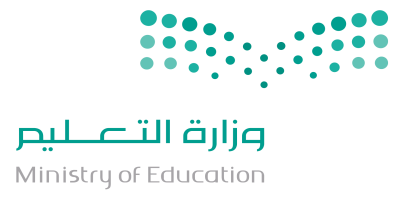 مدرسة ................الصف : الأول المتوسط الفصل الدراسي الثاني  1444هـالعام الدراسي1444 هـالمادةالدراسات الاجتماعيةالفصل الدراسيالثاني  الزمنالدورعدد الأوراق4الصفالأول المتوسطعدد الأسئلة3الدرجة النهائية 40 درجة عدد الفقرات40 فقرة (كل فقرة بدرجة)اسم الطالبنموذج مقترح الفصلبيان تقدير الدرجاتبيان تقدير الدرجاتبيان تقدير الدرجاتبيان تقدير الدرجاتبيان تقدير الدرجاتبيان تقدير الدرجاتبيان تقدير الدرجاترقم السؤالالدرجة المستحقةالدرجة المستحقةالمصححالمصححالمراجعالمراجعرقم السؤالرقماًكتابةالاسمالتوقيعالاسمالتوقيع123المجموعجمعه:جمعه:راجعه:راجعه:الدرجة بعد التدقيقــــــــــــــــــاسم المدقق وتوقيعهاسم المدقق وتوقيعه1موقف النبي في السوق مع صاحب الطعام يحثنا ويرشدنا الى عدم الغش2المؤسسة التي تطبق مبدا الشورى في دراسة القضايا العامة في وطني مجلس الشورى 3اقرب الخلفاء نسبا من النبي هو أبوبكر الصديق رضي الله عنه 4قسم عمر بن الخطاب رضي الله عنه البلاد المفتوحة الى أقاليم 5اتسمت الحالة السياسية في شبة الجزيرة العربية قبل الاسلام بالهدوء والاستقرار  123  451آخر وصايا النبي صلى الله عليه وسلم قبل وفاته  :آخر وصايا النبي صلى الله عليه وسلم قبل وفاته  :آخر وصايا النبي صلى الله عليه وسلم قبل وفاته  :آخر وصايا النبي صلى الله عليه وسلم قبل وفاته  :آخر وصايا النبي صلى الله عليه وسلم قبل وفاته  :آخر وصايا النبي صلى الله عليه وسلم قبل وفاته  :آخر وصايا النبي صلى الله عليه وسلم قبل وفاته  :أالصلاة بالزكاة جالحجدبر الوالدين 2أشار على النبي بحفر الخندق في معركة الأحزاب  :أشار على النبي بحفر الخندق في معركة الأحزاب  :أشار على النبي بحفر الخندق في معركة الأحزاب  :أشار على النبي بحفر الخندق في معركة الأحزاب  :أشار على النبي بحفر الخندق في معركة الأحزاب  :أشار على النبي بحفر الخندق في معركة الأحزاب  :أشار على النبي بحفر الخندق في معركة الأحزاب  :أنعيم ابن مسعود بعثمان ابن عفانجمصعب ابن عميردسلمان الفارسي 3كل مايأتي من الخصال والصفات الحميدة عند العرب قبل الاسلام ماعدا  :كل مايأتي من الخصال والصفات الحميدة عند العرب قبل الاسلام ماعدا  :كل مايأتي من الخصال والصفات الحميدة عند العرب قبل الاسلام ماعدا  :كل مايأتي من الخصال والصفات الحميدة عند العرب قبل الاسلام ماعدا  :كل مايأتي من الخصال والصفات الحميدة عند العرب قبل الاسلام ماعدا  :كل مايأتي من الخصال والصفات الحميدة عند العرب قبل الاسلام ماعدا  :كل مايأتي من الخصال والصفات الحميدة عند العرب قبل الاسلام ماعدا  :أالتواضع بوأد البنات جالكرم دالوفاء بالعهد4هي دين ابراهيم عليه السلام وكان عليها النبي صلى الله عليه وسلم  قبل البعثة  :هي دين ابراهيم عليه السلام وكان عليها النبي صلى الله عليه وسلم  قبل البعثة  :هي دين ابراهيم عليه السلام وكان عليها النبي صلى الله عليه وسلم  قبل البعثة  :هي دين ابراهيم عليه السلام وكان عليها النبي صلى الله عليه وسلم  قبل البعثة  :هي دين ابراهيم عليه السلام وكان عليها النبي صلى الله عليه وسلم  قبل البعثة  :هي دين ابراهيم عليه السلام وكان عليها النبي صلى الله عليه وسلم  قبل البعثة  :هي دين ابراهيم عليه السلام وكان عليها النبي صلى الله عليه وسلم  قبل البعثة  :أالمجوسية  باليهودية جالحنيفية  دالنصرانية 5مرضعة النبي صلى الله عليه وسلم هي   :مرضعة النبي صلى الله عليه وسلم هي   :مرضعة النبي صلى الله عليه وسلم هي   :مرضعة النبي صلى الله عليه وسلم هي   :مرضعة النبي صلى الله عليه وسلم هي   :مرضعة النبي صلى الله عليه وسلم هي   :مرضعة النبي صلى الله عليه وسلم هي   :أحليمة السعدية  بآمنة بنت وهب جحفصة  دخديجة بنت خويلد غزوة بدر وجه المقارنةغزوة احد العام ( تاريخ الغزوة سببها نتيجتها مالعبارةالتصحيح1أم عثمان ابن عفان المسلمين في الصلاة في مرض النبي 2معركة اليرموك معركة بحرية انتصر فيها المسلمون على الروم عام 34هـ3ولد النبي صلى الله عليه وسلم في المدينة المنورة في ربيع الاول من عام الفيل  المملكة العربية السعوديةوزارة التعليمإدارة تعليم ................نموذج أسئلة الاختبار النهائي مدرسة ................الصف : الأول المتوسط الفصل الدراسي الثاني  1444هـالعام الدراسي1444 هـالمادةالدراسات الاجتماعيةالفصل الدراسيالثاني  الزمنالدورعدد الأوراق4الصفالأول المتوسطعدد الأسئلة3الدرجة النهائية 40 درجة عدد الفقرات40 فقرة (كل فقرة بدرجة)اسم الطالبنموذج اجابة  الفصلبيان تقدير الدرجاتبيان تقدير الدرجاتبيان تقدير الدرجاتبيان تقدير الدرجاتبيان تقدير الدرجاتبيان تقدير الدرجاتبيان تقدير الدرجاترقم السؤالالدرجة المستحقةالدرجة المستحقةالمصححالمصححالمراجعالمراجعرقم السؤالرقماًكتابةالاسمالتوقيعالاسمالتوقيع123المجموعجمعه:جمعه:راجعه:راجعه:الدرجة بعد التدقيقــــــــــــــــــاسم المدقق وتوقيعهاسم المدقق وتوقيعه1موقف النبي في السوق مع صاحب الطعام يحثنا ويرشدنا الى عدم الغش√2المؤسسة التي تطبق مبدا الشورى في دراسة القضايا العامة في وطني مجلس الشورى √3اقرب الخلفاء نسبا من النبي هو أبوبكر الصديق رضي الله عنه ×4قسم عمر بن الخطاب رضي الله عنه البلاد المفتوحة الى أقاليم √5اتسمت الحالة السياسية في شبة الجزيرة العربية قبل الاسلام بالهدوء والاستقرار  ×123  45نزول الوحي  بيعة العقبة الاولىالهجرة الى الدينة  حجة الوداع  وفاة النبي  1آخر وصايا النبي صلى الله عليه وسلم قبل وفاته  :آخر وصايا النبي صلى الله عليه وسلم قبل وفاته  :آخر وصايا النبي صلى الله عليه وسلم قبل وفاته  :آخر وصايا النبي صلى الله عليه وسلم قبل وفاته  :آخر وصايا النبي صلى الله عليه وسلم قبل وفاته  :آخر وصايا النبي صلى الله عليه وسلم قبل وفاته  :آخر وصايا النبي صلى الله عليه وسلم قبل وفاته  :أالصلاة بالزكاة جالحجدبر الوالدين 2أشار على النبي بحفر الخندق في معركة الأحزاب  :أشار على النبي بحفر الخندق في معركة الأحزاب  :أشار على النبي بحفر الخندق في معركة الأحزاب  :أشار على النبي بحفر الخندق في معركة الأحزاب  :أشار على النبي بحفر الخندق في معركة الأحزاب  :أشار على النبي بحفر الخندق في معركة الأحزاب  :أشار على النبي بحفر الخندق في معركة الأحزاب  :أنعيم ابن مسعود بعثمان ابن عفانجمصعب ابن عميردسلمان الفارسي 3كل مايأتي من الخصال والصفات الحميدة عند العرب قبل الاسلام ماعدا  :كل مايأتي من الخصال والصفات الحميدة عند العرب قبل الاسلام ماعدا  :كل مايأتي من الخصال والصفات الحميدة عند العرب قبل الاسلام ماعدا  :كل مايأتي من الخصال والصفات الحميدة عند العرب قبل الاسلام ماعدا  :كل مايأتي من الخصال والصفات الحميدة عند العرب قبل الاسلام ماعدا  :كل مايأتي من الخصال والصفات الحميدة عند العرب قبل الاسلام ماعدا  :كل مايأتي من الخصال والصفات الحميدة عند العرب قبل الاسلام ماعدا  :أالتواضع بوأد البنات جالكرم دالوفاء بالعهد4هي دين ابراهيم عليه السلام وكان عليها النبي صلى الله عليه وسلم  قبل البعثة  :هي دين ابراهيم عليه السلام وكان عليها النبي صلى الله عليه وسلم  قبل البعثة  :هي دين ابراهيم عليه السلام وكان عليها النبي صلى الله عليه وسلم  قبل البعثة  :هي دين ابراهيم عليه السلام وكان عليها النبي صلى الله عليه وسلم  قبل البعثة  :هي دين ابراهيم عليه السلام وكان عليها النبي صلى الله عليه وسلم  قبل البعثة  :هي دين ابراهيم عليه السلام وكان عليها النبي صلى الله عليه وسلم  قبل البعثة  :هي دين ابراهيم عليه السلام وكان عليها النبي صلى الله عليه وسلم  قبل البعثة  :أالمجوسية  باليهودية جالحنيفية  دالنصرانية 5مرضعة النبي صلى الله عليه وسلم هي   :مرضعة النبي صلى الله عليه وسلم هي   :مرضعة النبي صلى الله عليه وسلم هي   :مرضعة النبي صلى الله عليه وسلم هي   :مرضعة النبي صلى الله عليه وسلم هي   :مرضعة النبي صلى الله عليه وسلم هي   :مرضعة النبي صلى الله عليه وسلم هي   :أحليمة السعدية  بآمنة بنت وهب جحفصة  دخديجة بنت خويلد غزوة بدر وجه المقارنةغزوة احد 2هـالعام ( تاريخ الغزوة 3هـاستيلاء كفار قريش على اموال المسلمين في مكة سببها رغبة المشركين في الانتقام بعد هزيمتهم في معركة بدرانتصار المسلمين نتيجتها هزيمة المسلمين مالعبارةالتصحيح1أم عثمان ابن عفان المسلمين في الصلاة في مرض النبي ابوبكر الصديق2معركة اليرموك معركة بحرية انتصر فيها المسلمون على الروم عام 34هـذات الصواري3ولد النبي صلى الله عليه وسلم في المدينة المنورة في ربيع الاول من عام الفيل  مكة المكرمةالمملكة العربية السعوديةوزارة التعليمالإدارة العامة للتعليم 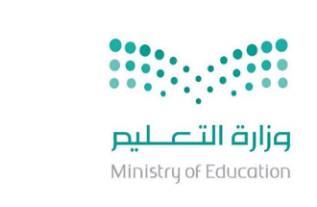 الدرجةاسم المصحح :التوقيعالمملكة العربية السعوديةوزارة التعليمالإدارة العامة للتعليم 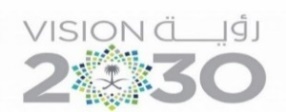 ..........40اسم المراجع :التوقيعأسئلة اختبار الفصل الدراسي الثاني  ( الدور الأول )العام الدراسي 1444 هـــالصف الأول متوسطالصف الأول متوسطرقم الجلوسرقم الجلوساسم الطالب : ................................................................................. اسم الطالب : ................................................................................. المادة : اجتماعياتالزمن : ساعه ونصفالزمن : ساعه ونصفعدد الصفحات : 21من القيم والمبادئ التي حثنا عليها نبينا محمد اتقان العمل واجتناب الغش .(        )2الحوار قديم قدم البشرية .(        )3هاجر المسلمون الاوائل في بداية الدعوة الى مصر(        )4الحنيفية هي ملة ابينا ابراهيم عليه السلام ملة التوحيد .(        )5تم في العقبة ثلاث بيعات(        )6كانت اخر وصايا النبي قبل وفاته عن الحج(        )7اول سفير في الاسلام هو مصعب ابن عمير(        )8من اهم مبادىء واخلاقيات الحوار مع الاخرين احترامهم وتقديرهم(        )9الصحابي نعيم ابن مسعود كان له دور بارز في التفريق بين الاحزاب في معركة الخندق(        )10من القيم والمبادئ التي حثنا عليها نبينا محمد اتقان العمل واجتناب الغش(        )       أُربط بين العمود  أ  بما يناسبه في العمود  ب  بوضع الرقم المناسب في مربع الإجابة :       أُربط بين العمود  أ  بما يناسبه في العمود  ب  بوضع الرقم المناسب في مربع الإجابة :       أُربط بين العمود  أ  بما يناسبه في العمود  ب  بوضع الرقم المناسب في مربع الإجابة :       أُربط بين العمود  أ  بما يناسبه في العمود  ب  بوضع الرقم المناسب في مربع الإجابة :مالعمود   أ الإجابةالعمود   ب 1حجة الوداعغزوة أحد2اول واهم اعمال النبي عندما وصل المدينة10 هــ3هو الصحابي الذي رافق النبي في هجرته من مكة الى المدينةبناء مسجدة4هجرة النبي صلى الله عليه وسلم الى المدينةابو بكر الصديق5جرح فيها النبي محمد وكسرت رباعيته وشج رأسه1 هــالشجاعةجوأد البناتبالكرمأ73 رجلاج32 رجلاب12 رجلاأجميع ماسبقجالاستمتاع بالوقتببناء شخصيتنا الوطنيةأالتواضعجالعفو والتسامحبالصدق والأمانةأعام الرمادةجعام الفيلبعام الجماعةأبيادرجتمكينبوقارأبنو النجارجعمة أبو طالببجدة عبد المطلبأاحترام الآخرينجالتعصب للرأيبحسن الاستماعأجميع ما سبقجاداة الأعمال بالتفوق والنجاح أ12 هـــج 11 هـــب		10 هــأ